GUIA ELABORACIÓN PROYECTO DE GRUPO DE TRABAJO 2017-2018Título: Código:  Coordinador/a: Asesoría: 1.Situación de partidaSituación de partida que justifica el proyecto. Indicar su vinculación a los procesos de autoevaluación y mejora de los centros.  Señalar qué aspectos de la propuesta contribuyen a la innovación y la mejora en el ámbito donde se pretende intervenir.2. Objetivos de resultadosEnunciar de forma clara y concisa los objetivos de resultados que se esperan alcanzar.3. Repercusión en el aula4. Actuaciones5. Estrategias e indicadores para la evaluación6. Recursos y apoyosIMPORTANTE: Una vez aprobado por la asesoría de referencia este proyecto, el coordinador/a del mismo ha de subirlo al apartado correspondiente en Colabora de dicha Comunidad. Para ello lo copiará y pegará en el menú PROYECTO, PROYECTO INICIAL.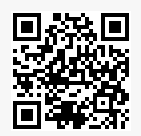 Enlace a InstruccionesTras valorar el estado de la convivencia en el centro, detectamos la necesidad de crear un grupo de profesorado que se encargaran de dinamizar y profundizar en los aspectos relativos a la mejora del clima escolar. Una vez que el grupo ha sido creado y lleva trabajando desde finales del curso pasado, vemos necesario seguir formándonos en el marco de un grupo de trabajo formalmente reconocido por el CEP.OBJETIVO 1Desarrollar acciones de mejora de la convivencia en el centro: conmemoración de los días especiales (violencia de género, día de la paz, etc.); elaboración y seguimiento de normas y sanciones; actividades de divulgación como exposiciones, etc. para el fomento de valores. OBJETIVO 2Dinamizar y dar relevancia a la acción tutorial, mediante la elaboración de un dossier para el profesorado que ejerza la tutoría para llevar a cabo de forma planificada durante el curso las diferentes actuaciones de la acción tutorial.  OBJETIVO 3Propiciar la participación del alumnado como protagonistas de la vida escolar; formación de alumnado mediador, delegados de convivencia por clase, alumnado ayudante, etc. OBJETIVO 4Profundizar en la formación del profesorado implicado, mediante la promoción de la formación en centro, a través del grupo de trabajo, divulgando información sobre cursos externos y fomentando la participación; recopilar materiales y elaborar propios para el uso por parte de todo el claustro.Estamos convencidos de que la mejora de la convivencia redunda en beneficios claros, tanto para la práctica docente como para el aprendizaje del alumnado. La reducción del estrés provocado por un clima de convivencia deficiente permite al alumnado aprender más y en mejores condiciones, asimismo permite al profesorado realiza su labor con mayor satisfacción y bienestar.En particular, habrá un dossier orientado a la acción tutorial que recogerá dinámicas y actividades específicas para cada nivel que se realizarán en clase. Además, se formará alumnado  delegados de convivencia y alumnado ayudante cuya acción redundará en la mejora del bienestar en el aula.ActuaciónTemporizaciónResponsableElaboración del Proyecto del Grupo de trabajo.Colgar actas de reunión en colaboraRecopilación de materiales relacionados con la convivencia. Elaboración de material propio y adecuarlos al Plan de Acción TutorialElaboración del plan de formación del alumnado en materia de convivencia: resolución pacífica de conflictos, mediación, etc…Puesta en marcha / impartición de la  formación del alumnado en convivencia.Acompañamiento en el desarrollo de las acciones asignadas al alumnado que ha recibido el plan de formación.Participación en la plataforma colabora.Memoria final del Grupo de TrabajoPrimer trimestreTodo el cursoTodo el cursoNoviembre y Diciembre 2017Enero 2018Febrero 2018Marzo 2018Abril 2018Mayo 2018Junio 2018Todo el curso Tercer trimestreTodosCoordinadorEzequiel DelgadoMaría SomavillaJuan Manuel GarcíaJuan Manuel GarcíaMaría VegaTodosTodosIndicadoresInstrumentosLugar (Evidencia)Dossier para el profesorado que ejerza la función de tutoría.Plan de formación por escrito.Impartición de la formación del alumnado.Acompañamiento actuaciones del alumnado formado.Actas de reunión con el alumnado.Existencia del dossier tutor/aExistencia del documentación curso de formaciónRegistro / firma diarioActas de reuniones / sesionesHoja de control Colabora: Documentos / TutoríaColabora: DocumentosColabora: TallerColabora: DocumentosColaboraRECURSO SOLICITADOJUSTIFICACIÓNBibliografía(Indicar ISBN)PonentesXNos gustaría contar con el asesoramiento y formación por parte de Iñaki Cuevas. 